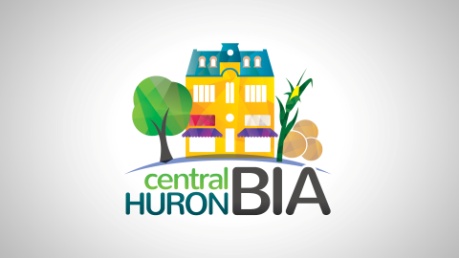 AGENDA Tuesday, March 12, 2019  - Start time 6:15 pm Fire Hall Board Room, Clinton  Motion to pass minutes from December 2018 meeting: Changes or Additions to Agenda:   Patrick Donnelly – News from the County    Treasurer’s Report:4.1  Bank Reconciliation and Trial Balance – See Attached     4.2   Bills to be paid Council Report:  Dave Jewitt Update on Win this SpaceCommittee Updates:  Beautification – Cheryl HesselwoodPromotions – Jessica Carnochan   Budget – Come prepared to put our Budget together (See attached) Strategic Plan - ***see attached Strategic Plan BIA Template, fill in for next meeting9.0 Upcoming Meeting Dates, Time and Place –April 9 Annual General Meeting – 6:15pm Firehall -  Meet and Greet to Follow Motion to Adjourn      